ФОРМА ЗАЯВКИ 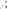 на участие в краевом фестивале-конкурсе молодых дарований”Литературный голос Кубани“НоминацияНазвание работыФИО участника полностьюВоз аст астникаФИО библиотекарякуратора, контактный теле онБиблиотека, читателем которой является участник:полное название (по уставу);полный почтовый адрес;электронный адрес; - телефон.